Plantilla de Propuesta de Respuesta ante EmergenciasSección A	Información BásicaSección B	Descripción general del Proyecto y contexto Sección C	Fortalezas, necesidades, focalización e inclusión 	* por favor asegúrese de que este total sea el mismo que su respuesta en la pregunta B1Sección D 	Diseño de proyectos de respuesta ante emergenciasD.8	Marco lógico simplificado (máximo dos páginas)Sección E	Construyendo la resiliencia y la sostenibilidad de la comunidadSección F	Gestión y eficacia del programa Sección G	Presupuesto del Proyecto Por favor complete la hoja de cálculo de Excel separada titulada Plantilla Financiera de Miqueas Global para la Presentación de Propuestas.  Anexo A	Ejemplo de una tabla de evaluación y gestión de riesgosAnexo B 	Ejemplo de un marco lógicoAnexo C	La Norma Humanitaria Esencial en Materia de Calidad y Rendición de CuentasLos Nueve Compromisos 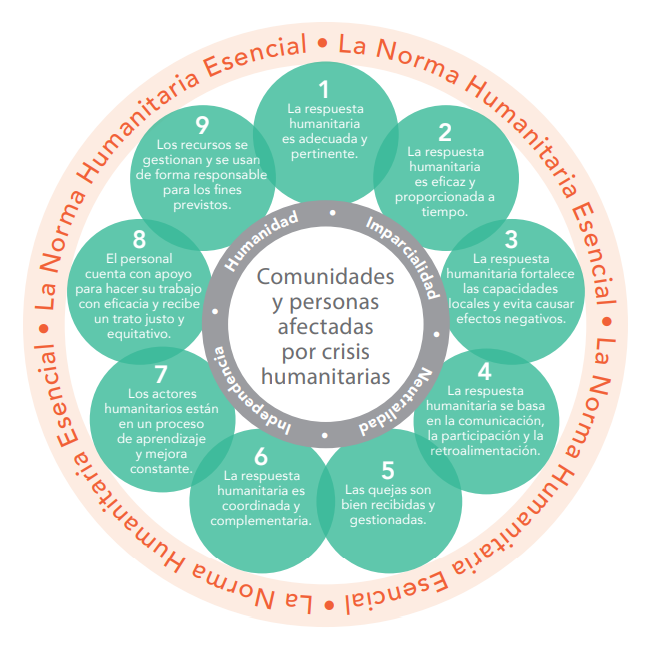 Estándares de Calidad de TearfundAnexo D – Notas de orientaciónOrientaciónEsta plantilla se puede utilizar para todos los proyectos de respuesta ante emergencias. Si su proyecto es de respuesta rápida o tiene menos de 6 meses de duración, por favor lea la guía a continuación para saber qué secciones responder. Las preguntas tienen una longitud sugerida de palabras para la respuesta, por ejemplo [150 palabras]. Esto es solamente como guía. Los diferentes proyectos tendrán más o menos que decir dependiendo de las circunstancias individuales.A lo largo del formulario se dan notas orientativas. Dondequiera que aparezca la palabra Nota, esto significa que hay notas orientativas que se pueden encontrar en el Anexo D. Se pueden encontrar más ejemplos e información en el apéndice.OrientaciónEsta plantilla se puede utilizar para todos los proyectos de respuesta ante emergencias. Si su proyecto es de respuesta rápida o tiene menos de 6 meses de duración, por favor lea la guía a continuación para saber qué secciones responder. Las preguntas tienen una longitud sugerida de palabras para la respuesta, por ejemplo [150 palabras]. Esto es solamente como guía. Los diferentes proyectos tendrán más o menos que decir dependiendo de las circunstancias individuales.A lo largo del formulario se dan notas orientativas. Dondequiera que aparezca la palabra Nota, esto significa que hay notas orientativas que se pueden encontrar en el Anexo D. Se pueden encontrar más ejemplos e información en el apéndice.Proyectos de respuesta rápida en los primeros 3 meses de una nueva emergencia o proyectos que duren 6 meses o menos  Por favor responda solo las preguntas en texto negro. Proyectos de respuesta rápida que continúan después de 3 meses desde el inicio de una emergencia o proyectos que duran más de 6 meses Por favor responda todas las preguntas, tanto las preguntas en texto negro como en azul.Hay 38 preguntas en negro y 11 preguntas en azul. Algunas de las preguntas requieren respuestas basadas en datos simples y otras son más extensas. Las preguntas ayudarán a asegurarse de que su proyecto esté bien diseñado y tenga la mejor oportunidad de tener un impacto positivo a largo plazo para los participantes del proyecto y sus comunidades. Las versiones cortas y largas de los formularios se combinan para fomentar las mejores prácticas para todos los proyectos. Se alienta a los socios implementadores a conversar con los socios financieros cualquier detalle específico sobre cómo completar el formulario.Para proyectos con un presupuesto reducido, pero con una duración de más de 3 meses (respuesta rápida) o 6 meses (otro), puede ser posible completar la versión más corta del formulario. Por favor, hable con su socio financiero.Hay 38 preguntas en negro y 11 preguntas en azul. Algunas de las preguntas requieren respuestas basadas en datos simples y otras son más extensas. Las preguntas ayudarán a asegurarse de que su proyecto esté bien diseñado y tenga la mejor oportunidad de tener un impacto positivo a largo plazo para los participantes del proyecto y sus comunidades. Las versiones cortas y largas de los formularios se combinan para fomentar las mejores prácticas para todos los proyectos. Se alienta a los socios implementadores a conversar con los socios financieros cualquier detalle específico sobre cómo completar el formulario.Para proyectos con un presupuesto reducido, pero con una duración de más de 3 meses (respuesta rápida) o 6 meses (otro), puede ser posible completar la versión más corta del formulario. Por favor, hable con su socio financiero.Glosario de Términos Los miembros de Miqueas provienen de muchas regiones del mundo, de diversos trasfondos y usan diferentes idiomas. Los miembros de Miqueas son organizaciones de ayuda y desarrollo, organizaciones misioneras, congregaciones locales, instituciones de aprendizaje e individuos. Por lo tanto, es importante que describamos qué significan términos específicos en los sectores de ayuda, rehabilitación, desarrollo, incidencia, reconciliación y cuidado de la creación. TérminoDefiniciónPunto de referenciaUn registro de cómo es la situación antes de que comience un proyecto o programa, de modo que el progreso se pueda medir y comparar posteriormente con este registro.Niño/a Una persona menor de 18 años.Participante directo del proyecto (beneficiario)Un individuo, grupo u organización, que ha estado directamente involucrado en una actividad del proyecto, ha recibido un servicio directo a través del proyecto o que ha trabajado en el proyecto.DiscapacidadUn problema físico o mental que, junto con el entorno de vida de la persona, tiene un efecto negativo significativo y a largo plazo en la capacidad de la persona para realizar actividades diarias normales. Respuesta ante emergenciasUna respuesta a una nueva emergencia, tal como un desastre natural o un desplazamiento repentino de personas (aparición rápida). O una respuesta a un período de mayor vulnerabilidad durante una emergencia de largo plazo o una crisis prolongada (puede ser de aparición lenta). Regalo en especieUn artículo o servicio (en lugar de dinero) que es dado para su uso en el proyecto.MetaEl resultado a largo plazo u objetivo más amplio al que contribuye un proyecto (incluso si el proyecto / programa por sí solo no puede lograrlo).Impacto(i) Los cambios sostenibles a largo plazo de alto nivel que generalmente no están bajo el control de ningún proyecto específico. (ii) Cómo un proyecto altera el estado del mundo. (iii) Efectos positivos y negativos, primarios y secundarios a largo plazo producidos por una intervención, (directa o indirectamente, intencionada o no). IndicadorFactor o variable cuantitativo o cualitativo que proporciona una manera simple y confiable de medir el logro, de reflejar el cambio relacionado con un proyecto o de ayudar a evaluar el desempeño de un proyecto. Participante indirecto del Proyecto (beneficiario)Un individuo, grupo u organización que se ha beneficiado indirectamente de una actividad del proyecto, por ejemplo, en un proyecto de nutrición infantil, otros miembros de la comunidad se beneficiarán indirectamente, así como los propios niños se beneficiarán directamente.Marco lógicoUna tabla utilizada para explicar y resumir lo que hará un proyecto, incluida la lógica de cómo se relacionan las actividades, los productos, los resultados y la meta, los indicadores y los medios de verificación para medir los objetivos y los supuestos clave en el diseño.Análisis de mercadoEl proceso de recopilación de datos relacionados con el mercado para entender los elementos clave y las características de un sistema de mercado o el impacto que un desastre podría tener en el sistema de mercado. Evaluación de necesidadesEl proceso de identificar y comprender las necesidades de una comunidad / personas.ObjetivoUna palabra general usada para un cambio deseado.Resultadoi. Un cambio que ocurrió debido a su proyecto. Es medible y tiene un tiempo limitado, pero puede llevar tiempo ver el efecto completo. ii. El efecto probable o logrado a corto y mediano plazo de los productos del proyecto.Producto(i) Los productos, tanto visibles como invisibles, que resultan de las actividades del proyecto. (ii) Los productos, bienes y servicios que resultan de un proyecto. También puede incluir cambios que contribuyan al logro de resultados.ProgramaUn conjunto de proyectos que trabajan juntos para alcanzar objetivos específicos, según un estándar acordado, dentro de un tiempo y costo determinados.ProyectoUn conjunto autónomo de actividades para lograr objetivos definidos.Participante del proyecto (beneficiario)Un individuo, grupo u organización que se beneficia directa o indirectamente de un proyecto, ya sea que se haya dirigido a ellos o no.CualitativoUna medida de la calidad de algo.CuantitativoUna medida de la cantidad de algo.Emergencia de rápida aparición Una emergencia que ocurre repentinamente (por ejemplo, un terremoto)Respuesta rápidaTres meses o menos desde el punto de inicio de la emergencia.Partes interesadasUn individuo, grupo u organización con un interés o inquietud que se relaciona con el proyecto, o que puede verse afectado, o experimentar cambios como resultado del proyecto.Emergencia de lenta aparición Una emergencia que se desarrolla durante un período de tiempo (por ejemplo, hambruna).Adulto vulnerable (adulto en riesgo)Una persona, de 18 años de edad o más, que no puede o no podría cuidarse a sí misma, ni protegerse a sí misma contra daños significativos o explotación grave.A.1Nombre del socio implementador principalNotaA.2La persona a cargo del socio implementador principalNombre y correo electrónicoRolUbicaciónA.2La persona a cargo del socio implementador principalA.3La persona que administra el proyectoNombre y correo electrónicoRolUbicaciónA.3La persona que administra el proyectoA.4Información de contacto del socio implementador principalDirección postal y sitio webDirección postal y sitio webDirección postal y sitio webA.4Información de contacto del socio implementador principalA.4Información de contacto del socio implementador principalA.4Información de contacto del socio implementador principalA.5Estatus legal del socio implementador principalNúmero de registro / detallesA.5Estatus legal del socio implementador principalNúmero de registro / detallesA.6¿Es usted miembro de Miqueas Global?Sí / No / No séA.7Detalles del bancoDetalles del bancoDetalles del bancoDetalles del bancoA.7Nombre del bancoA.7Dirección del bancoA.7Nombre de la cuentaA.7Número de cuentaA.7IBANA.7Código Swift del Banco / Número BIC A.7Moneda de la Cuenta BancariaB.1Título del proyectoB.1Por favor proporcione un breve resumen narrativo del proyecto / respuesta. [250 palabras](lo que está planeado, por qué se necesita, dónde estará/será, quiénes están involucrados)NotaPor favor proporcione un breve resumen narrativo del proyecto / respuesta. [250 palabras](lo que está planeado, por qué se necesita, dónde estará/será, quiénes están involucrados)NotaPor favor proporcione un breve resumen narrativo del proyecto / respuesta. [250 palabras](lo que está planeado, por qué se necesita, dónde estará/será, quiénes están involucrados)NotaPor favor proporcione un breve resumen narrativo del proyecto / respuesta. [250 palabras](lo que está planeado, por qué se necesita, dónde estará/será, quiénes están involucrados)NotaB.1B.1¿Es este un nuevo proyecto o la continuación de un proyecto anterior?B.1Duración total del proyectoFecha de comienzoFecha de finalizaciónDuración en mesesB.1Duración total del proyecto(dd/mm/aaaa)B.1Ubicación(es) del proyecto(región, país, nivel subnacional 1, nivel subnacional 2, nombre de la comunidad)NotaB.1¿Es la ubicación mayormente rural o mayormente urbana?B.1Número total de participantes previstos en el proyecto (directos más indirectos) – vea la sección C.8NotaB.2i. Nombre(s) de todas las organizaciones asociadas que trabajan en este proyectoNota¿Ha trabajado con este socio antes? (sí / no) 1 2 3 4 (por favor añada más filas si es necesario)ii. Por favor describa los chequeos (diligencia debida) que ha llevado a cabo sobre cada socio que aparece arriba. [100 palabras por socio] Nota Notaii. Por favor describa los chequeos (diligencia debida) que ha llevado a cabo sobre cada socio que aparece arriba. [100 palabras por socio] Nota Notaiii. ¿Encontraron sus chequeos algún problema que precisa ser mejorado? Si es así, por favor explique.  Notaiii. ¿Encontraron sus chequeos algún problema que precisa ser mejorado? Si es así, por favor explique.  NotaB.3 Fuente de los fondos del proyecto – por favor enumere todos los fondos que formarán parte de este proyectoNotaFuente de los fondos del proyecto – por favor enumere todos los fondos que formarán parte de este proyectoNotaFuente de los fondos del proyecto – por favor enumere todos los fondos que formarán parte de este proyectoNotaSocio financieroNotaNombreMonto Solicitado(incluya la moneda) Socio financieroNotaNombreMonto Solicitado(incluya la moneda) 12345 (añada filas si es necesario)Regalos en Especie NotaTipo(s)Valor TotalRegalos en Especie NotaFondos PropiosNotaFuente (reservas, contingencia, recurso, etc.)MontoFondos PropiosNotaOtro ingresoNotaTipoMontoOtro ingresoNotaPresupuesto total del proyecto (todos los años)Presupuesto total del proyecto (todos los años)B.4Tipo de Emergencia(marque todas las que correspondan) NotaTipo de Emergencia(marque todas las que correspondan) NotaBrote de epidemia / enfermedadB.4Tipo de Emergencia(marque todas las que correspondan) NotaTipo de Emergencia(marque todas las que correspondan) NotaInundaciónB.4Conflicto / disturbios civilesEscasez de alimentos / hambrunaB.4Ciclón / Huracán / TormentaDesprendimiento de tierra / aludB.4Desplazamiento (personas obligadas a mudarse)Tsunami / marejada ciclónicaB.4SequíaActividad volcánicaB.4TerremotoOtro (por favor especifique)Otro (por favor especifique)B.5.Describe cómo es la situación de emergencia y qué tan grande es. [250 palabras] NotaDescribe cómo es la situación de emergencia y qué tan grande es. [250 palabras] NotaDescribe cómo es la situación de emergencia y qué tan grande es. [250 palabras] NotaDescribe cómo es la situación de emergencia y qué tan grande es. [250 palabras] NotaB.5.B.6Sectores de emergencia(marque todos las que correspondan)NotaSectores de emergencia(marque todos las que correspondan)NotaMedios de vidaB.6Sectores de emergencia(marque todos las que correspondan)NotaSectores de emergencia(marque todos las que correspondan)NotaNutriciónB.6IncidenciaDesarrollo de capacidad de sociosB.6Administración de campamentoConsolidación de la Paz y SeguridadB.6Programa de dinero en efectivoProtecciónB.6Reducción del riesgo de desastres (RRD)Atención psicosocial / traumaB.6EducaciónViolencia sexual y de géneroB.6Medio AmbienteMateriales para vivienda y no alimentariosB.6Seguridad alimentariaAgua, Saneamiento e HigieneB.6Servicios médicos y de saludOtro (por favor especifique)Otro (por favor especifique)B.7Si el programa de dinero en efectivo no es posible en su proyecto, explique por qué. Consulte su análisis de mercado. [100 palabras].NotaSi el programa de dinero en efectivo no es posible en su proyecto, explique por qué. Consulte su análisis de mercado. [100 palabras].NotaSi el programa de dinero en efectivo no es posible en su proyecto, explique por qué. Consulte su análisis de mercado. [100 palabras].NotaSi el programa de dinero en efectivo no es posible en su proyecto, explique por qué. Consulte su análisis de mercado. [100 palabras].NotaB.7Orientación Esta sección debe identificar las principales fortalezas y necesidades de la población afectada y explicar las razones de su respuesta a estas. Por favor, muestre la fuente de su información. Las fuentes pueden incluir: evaluación de necesidades, análisis de mercado, evaluación de referencia, encuesta de hogares, informes externos, datos gubernamentales, observación, entrevista con informantes clave, discusión de grupos focales y otras. Si es posible, haga referencia a documentos externos, como informes de ACAPS o UNOCHA SitReps.C.1Describa las fortalezas y los activos que ya existen en las comunidades donde planea trabajar. (Por favor explique las fuentes de su información) [150 palabras] NotaC.1C.2i. Describa las necesidades de las comunidades afectadas, particularmente en el área que eligió para su proyecto. (Por favor explique las fuentes de su información) [150 palabras] NotaC.2C.2ii. ¿Cuántas personas se ven afectadas por la emergencia en el área objetivo que ha elegido para su proyecto? (Por favor indique la fuente de su información) NotaC.2C.3¿Quiénes son los grupos más vulnerables dentro del área objetivo y cuáles son sus necesidades particulares? ¿Cómo identificó a los grupos más vulnerables? [150 palabras] NotaC.3C.4¿Cómo ha involucrado a las comunidades en la identificación de sus necesidades, la elección del área objetivo e identificación de los grupos más vulnerables? [150 palabras] NotaC.4C.5i. Por favor describa los criterios de selección de su participante en el proyecto (beneficiario). [100 palabras] NotaC.5C.5ii. ¿Cómo participaron las comunidades en el establecimiento de los criterios de selección de beneficiarios? [100 palabras] NotaC.5C.6i. ¿Ha realizado un análisis de mercado? (sí / no) C.6C.6ii. ¿Tiene acceso a datos de mercado de otra fuente? (sí / no) C.6C.7i. ¿Ha realizado una evaluación de referencia? (sí / no) C.7C.7ii. ¿Tiene planes de realizar una evaluación de referencia? (Si es así, por favor indique cuando) C.7OrientaciónEn la siguiente tabla, por favor describa con cuántos participantes del proyecto planea trabajar. Consulte el glosario para conocer las definiciones de participantes directos e indirectos.Utilice estimaciones si no hay datos disponibles para personas mayores y personas con discapacidades.C.8 Participantes del proyecto (beneficiarios)NotaC.8 Participantes del proyecto (beneficiarios)NotaC.8 Participantes del proyecto (beneficiarios)NotaParticipantes DirectosNotaParticipantes IndirectosMujer menor de 18 años (niña)personas con discapacidadpersonas con discapacidadMujer menor de 18 años (niña)personas sin discapacidadpersonas sin discapacidadHombre menor de 18 años (niño)personas con discapacidadpersonas con discapacidadHombre menor de 18 años (niño)personas sin discapacidadpersonas sin discapacidadMujer de 18 a 59 añospersonas con discapacidadpersonas con discapacidadMujer de 18 a 59 añospersonas sin discapacidadpersonas sin discapacidadHombre de 18 a 59 añospersonas con discapacidadpersonas con discapacidadHombre de 18 a 59 añospersonas sin discapacidadpersonas sin discapacidadMujer de 60 años y máspersonas con discapacidadpersonas con discapacidadMujer de 60 años y máspersonas sin discapacidadpersonas sin discapacidadHombre de 60 años y máspersonas con discapacidadpersonas con discapacidadHombre de 60 años y máspersonas sin discapacidadpersonas sin discapacidadTotalesTotalesTotalesGran Total Gran Total Participantes directos + indirectos = Participantes directos + indirectos = *Por favor explique cómo contó el número de participantes directos del proyecto e incluya las suposiciones que hizo.NotaPor favor explique cómo contó el número de participantes directos del proyecto e incluya las suposiciones que hizo.NotaPor favor explique cómo contó el número de participantes indirectos del proyecto e incluya las suposiciones que hizo. NotaPor favor explique cómo contó el número de participantes indirectos del proyecto e incluya las suposiciones que hizo. NotaC.9¿Cómo se asegurará de que haya un acceso seguro y justo al proyecto, especialmente para aquellos que son más vulnerables a la explotación, el abuso o la exclusión (por ejemplo, niños, personas mayores, personas con discapacidades y personas de grupos étnicos minoritarios)? [100 palabras]NotaC.9C.10¿Qué dificultades ha identificado para los grupos vulnerables que participan en las actividades del proyecto y cómo planea abordarlas? (las dificultades pueden incluir: actitudes de otros; leyes/políticas y procedimientos que ignoran a algunos grupos; acceso físico y acceso a la información) [150 palabras] NotaC.10C.11¿Cómo está asegurándose de que todos participen en la forma en que se diseña y se lleva a cabo el proyecto (considere hombres, mujeres, niñas, niños y grupos marginados)? [100 palabras] NotaC.11D 1 ¿Cómo fue diseñado su proyecto? ¿Cómo participaron otros socios implementadores en el diseño??  [100 palabras] NotaD 1 D 2 Describa cómo se implementará su proyecto. Por favor enumere las organizaciones asociadas de la pregunta B.2.i y describa brevemente lo que hará cada organización, incluida su propia organización. [100 palabras]D 2 D 3  ¿Qué experiencia previa tiene usted (y sus organizaciones asociadas): i. con este tipo de proyectos y ii. del área del proyecto (incluyendo cuánto tiempo)? [100 palabras] D 3  D 4 ¿Cómo se compartirá la información sobre el proyecto con las comunidades de una manera que encaje con la cultura local? (por favor incluya cómo se comunicará con aquellos que puedan tener dificultades para acceder a la información, como personas jóvenes / mayores, personas con problemas de salud, personas con discapacidades, personas con bajo nivel de alfabetización y otros grupos excluidos) [150 palabras] NotaD 4 D 5i. Se debe alentar a los miembros de la comunidad a hacer comentarios sobre el proyecto (positivos y negativos) y debe ser fácil y seguro para ellos hacerlo. Por favor describa los procedimientos de retroalimentación de su comunidad, que deben incluir cómo se incluyen las opiniones de los miembros de la comunidad en el diseño e implementación del proyecto y también, el proceso de cómo responderá a cualquier retroalimentación que pueda recibir. [150 palabras] NotaD 5D 5ii. ¿Cómo quiere la comunidad local recibir su retroalimentación sobre el proyecto? ¿Con qué frecuencia será y cómo controlará esto? [100 palabras] NotaD 5D.6¿Qué pasos está tomando para asegurarse de que las actividades del proyecto no dañen el medio ambiente? [150 palabras] NotaD.6D 7Evaluación y gestión de riesgos [una página], consulte el anexo A para ver un ejemplo práctico i. En la siguiente tabla se enumeran seis riesgos estándar. Por favor evalúe cómo estos riesgos pueden afectar su proyecto y también describa las medidas que tomará para reducir el riesgo tanto como sea posible.ii. Por favor agregue a la tabla otros riesgos importantes (aproximadamente cuatro) que crea que podrían afectar su proyecto.Es importante tener en cuenta que la gestión de estos riesgos debe continuar durante todo el proyecto y no solo suceder al principio.D 7Evaluación y gestión de riesgos [una página], consulte el anexo A para ver un ejemplo práctico i. En la siguiente tabla se enumeran seis riesgos estándar. Por favor evalúe cómo estos riesgos pueden afectar su proyecto y también describa las medidas que tomará para reducir el riesgo tanto como sea posible.ii. Por favor agregue a la tabla otros riesgos importantes (aproximadamente cuatro) que crea que podrían afectar su proyecto.Es importante tener en cuenta que la gestión de estos riesgos debe continuar durante todo el proyecto y no solo suceder al principio.* Por favor agregue A (alto), M (medio) o B (bajo)* Por favor agregue A (alto), M (medio) o B (bajo)* Por favor agregue A (alto), M (medio) o B (bajo)* Por favor agregue A (alto), M (medio) o B (bajo)RiesgoAlgo que podría salir mal y cómo afectaría al proyecto¿Cómo calificaría este riesgo? *¿Cómo calificaría este riesgo? *Mitigación¿Qué puede hacer para reducir la posibilidad de que ocurra este riesgo o reducir los problemas que causa si es que ocurre? NotaRiesgoAlgo que podría salir mal y cómo afectaría al proyectoimpactoA / M / BprobabilidadA / M / BMitigación¿Qué puede hacer para reducir la posibilidad de que ocurra este riesgo o reducir los problemas que causa si es que ocurre? NotaProtección: por ejemplo: El proyecto se llevará a cabo en una situación de emergencia y / o en ubicaciones remotas donde la protección local y los procedimientos normales de salvaguardia podrían no ser posibles.NotaSeguridad: por ejemplo: inestabilidad política, seguridad vial, desastres naturales, etc. ¿Cómo afectarán estos a su proyecto?Personal: por ejemplo: Encontrar a las personas adecuadas con las habilidades adecuadas que estén preparadas para trabajar en las ubicaciones requeridasFinanza: por ejemplo: Los sistemas para prevenir el mal uso de fondos, el fraude y la corrupción (internos y externos a la organización) no funcionan y cómo eso podría afectar el proyecto.Sustentabilidad: por ejemplo: El enfoque en satisfacer las necesidades de emergencia y la falta de trabajo conjunto con las comunidades y autoridades locales puede crear dependencia y reducir la sostenibilidad a largo plazo de las actividades.SalvaguardiaSalvaguardiaSalvaguardiaSalvaguardiaSistemas: Las prácticas y la legislación de salvaguardia local no existen, son débiles o no se aplican o el proyecto se implementará en una situación de emergencia y/o en lugares remotos. Por favor incluya detalles sobre las políticas de salvaguardia (la frecuencia con la que se actualiza), el mecanismo de reclamaciones de salvaguardia (directrices de notificación o gestión de incidentes) y si se ha consultado a los niños y/o adultos vulnerables en el proceso de diseño.Vulnerabilidad: Las actividades del proyecto o los puntos de entrega de este proyecto pueden exponer a los niños y/o adultos vulnerables a mayores riesgos cuando acceden al servicio (por ejemplo, peligros ambientales/de salud y seguridad, conflictos armados locales, niños o adultos vulnerables separados de los proveedores de cuidado, la intervención afectará las dinámicas de poder, por ejemplo, dar dinero en efectivo a hogares encabezados por niñosContacto: Las actividades del proyecto requerirán uno o varios de los siguientes: -	Visitas personales, de contacto físico y/o al hogar (por ejemplo, asesoramiento, servicios de salud, visitas al hogar de higiene)-	Actividades nocturnas (por ejemplo, campamentos, hogares seguros)-	Transportar beneficiarios a/desde actividades-	Contacto sin supervisión con niños y / o adultos vulnerables mientras trabaja (por ejemplo, en un aula o en un entorno de capacitación, consejería, atención o asesoramiento)-	El proyecto será entregado total o parcialmente por voluntarios y/o asociados/contratistas/visitantes.-	Se informa a los visitantes, voluntarios y medios de comunicación sobre los procedimientos de protección y confidencialidad.Reclutamiento seguro: -	prácticas seguras de reclutamiento tales como verificación de antecedentes y referencias no se han seguido durante el reclutamiento-	No todos los representantes/asociados/contratistas involucrados en el proyecto han firmado el código de conducta de la organización-	Existen salvaguardias para garantizar que los contratistas no empleen niños y sigan prácticas de comercio justo.Capacitación: Los representantes/asociados/contratistas/conductores no han recibido capacitación en materia de protección para comprender su deber de cuidado hacia los niños y adultos vulnerables; sus responsabilidades de protección y el sistema de notificación de incidentes de la organización.Concientización: Los niños y los adultos vulnerables y sus proveedores de cuidado no han recibido información sobre sus derechos y no se les ha informado sobre el procedimiento de informes de salvaguardia/quejas de la organización, incluidos los datos de contacto de la persona de contacto a la que pueden informar preocupaciones o denuncias. (La mitigación debe incluir cómo se comunicará usted con aquellos que podrían tener dificultades para acceder a la información, como personas jóvenes/mayores, personas con problemas de salud, personas con discapacidades, personas con bajo nivel de alfabetización y otros grupos excluidos).Comunicación e informes: Las historias de niños y/o adultos vulnerables, información personal, fotos/videos (electrónicos o digitales) se utilizarán para este proyecto para comunicar el progreso, monitorear y/o recaudar fondos y pueden subirse en Internet/redes sociales o usarse como imagen de póster.Otros riesgos relacionados con su proyecto (por favor especifique, por ejemplo, falla del mercado, daño a la infraestructura, nuevos métodos de proyecto que no funcionan, no pueden cumplir los objetivos del proyecto, proyecto que reemplaza funciones gubernamentales, financiamiento inconsistente, etc.).1. 2, 3, 4, OrientaciónUn marco lógico es una forma de explicar la lógica del diseño de su proyecto. Muestra cómo las actividades logran productos, cómo los productos conducen al resultado y cómo el resultado contribuye al objetivo general. Por favor, consulte el anexo B para ver un ejemplo práctico. Mantenga su marco lógico simple y conciso. Por lo general, tres resultados son suficientes. Para que un marco lógico sea útil, deberá utilizarse en todo el proyecto. Se espera que el marco lógico se actualice regularmente a medida que cambie la situación con el proyecto.El siguiente marco lógico contiene preguntas orientativas que le ayudarán a completar la tabla. Por favor elimine este texto mientras escribe su marco lógico. Alternativamente, si los marcos lógicos ya se han desarrollado en otro formato, pero cubren toda la información requerida a continuación, pueden adjuntarse a la propuesta como anexo.ObjetivosIndicadores (SMART)Fuentes de evidencia(medios de verificación)Impacto (Meta)Impacto (Meta)Impacto (Meta)¿Cuál es el cambio general de alto nivel al que desea que contribuya su proyecto?Nota¿Qué indicará si ha contribuido a esta meta?¿Qué evidencia se utilizará para medir los indicadores?ResultadosResultadosResultados¿Cuáles son los cambios específicos que desea ver como resultado del proyecto?Nota¿Qué indicará si se ha logrado este cambio?¿Qué evidencia se utilizará para medir los resultados?ProductosProductosProductos¿Cuáles son los productos que generarán las actividades del proyecto?¿Qué indicará si se han entregado los productos?¿Qué evidencia se utilizará para medir los productos?ActividadesActividadesActividades¿Cuáles son las principales actividades que llevará a cabo para entregar los productos?OrientaciónEn el diseño de su proyecto, es importante pensar en el futuro a largo plazo y cómo puede ayudar a la comunidad a ser más resiliente. Después de una emergencia, cuando el impacto aún se siente, las comunidades a veces pueden estar más abiertas a nuevas ideas y más dispuestas a cambiar para que puedan ser menos vulnerables en el futuro.E.1¿Ha pensado en cómo finalizar el proyecto y si será necesario participar en el futuro? Por favor describa. [150 palabras]E.1E.2¿Cómo está fortaleciendo la capacidad de la comunidad local (por ejemplo, tutoría, capacitación), por ejemplo, la iglesia local, los grupos confesionales, los grupos comunitarios y los funcionarios del gobierno local? Por favor incluya detalles de cualquier conversación que haya tenido con estos grupos. [150 palabras] NotaE.2E.3i. ¿Tiene la comunidad afectada por la emergencia mapas de riesgos, evaluaciones de riesgo de desastres o planes de preparación para desastres existentes? Si es así, ¿cuáles?E.3E.3ii. Si es así, ¿la comunidad pudo utilizarlos para tomar medidas antes de la emergencia y en los primeros días después de la emergencia? Por favor explique lo que la comunidad pudo hacer. [100 palabras] E.3E.4¿Cómo planea aumentar la resiliencia de la comunidad? (Esto podría incluir ayudar a la comunidad a ser menos vulnerable en el futuro, alentar a las comunidades a seguir la acción para la "recuperación temprana", apoyar la economía local, ayudar a las comunidades a "reconstruir mejor" o ayudar a la comunidad a responder mejor en el futuro)? [200 palabras] E.4Orientación Esta sección se centra en el seguimiento, la evaluación y el aprendizaje; cómo organizará y proporcionará recursos a su equipo de proyecto; coordinación con otros y asegurar la calidad en el proyecto. Todas estas cosas son esenciales y deben planificarse al inicio del proyecto para asegurarse de que sean lo mejor posible.F.1 ¿Qué puntos de aprendizaje de las respuestas ante emergencia anteriores aplicará en este proyecto? [100 palabras] NotaF.1 F.2Por favor describa el plan de seguimiento del proyecto. (Esto incluirá: cómo monitoreará su progreso con respecto a las metas del proyecto, con qué frecuencia monitoreará, qué actividades de monitoreo utilizará, cómo medirá la calidad y cómo se asegurará de que la comunidad y los participantes del proyecto estén incluidos en este proceso) [200 palabras] NotaSi tiene un plan o marco de seguimiento en su propio formato, por favor envíelo con esta propuesta.F.2F.3¿Está planificando una evaluación o revisión intermedia externa o interna, o una evaluación final de este proyecto? Por favor describa lo que piensa hacer e incluya cualquier otra actividad de aprendizaje que haya planeado. [100 palabras] NotaF.3F.4¿Cómo compartirá su aprendizaje? (dentro de su organización, con otros que trabajan en respuesta ante emergencias, con personas afectadas por la emergencia y otras partes interesadas)? [100 palabras] NotaF.4F.5Por favor describa la estructura del equipo que gestiona este proyecto y cómo encaja en la estructura de toda su organización. [100 palabras]Puede insertar un organigrama que muestre el personal del proyecto, si tiene uno, o adjuntarlo a su propuesta.F.5F.6¿Qué presión adicional ejercerá el proyecto sobre su capacidad de liderazgo y gestión y cómo planea afrontar esto? [100 palabras] NotaF.6F.7¿Hay áreas de su organización en las que le gustaría recibir ayuda para aumentar la capacidad? Si es así, por favor explique [100 palabras] NotaF.7F.8¿Cómo participa en las actividades de coordinación local y nacional para asegurarse de que su trabajo no sea repetido por otros y que encaje bien con el trabajo de otros? Su respuesta debe incluir cómo está compartiendo información y asegurándose de que se ayude a la mayor cantidad posible de personas afectadas por la emergencia. [150 palabras] NotaF.8F.9A nivel de actividad del proyecto, ¿con quién coordinará su respuesta? Por favor obtenga esta información antes de enviar su propuesta. [100 palabras] Por favor indique los nombres de las ONG, los grupos comunitarios, las autoridades locales, el gobierno, los miembros de Miqueas Global, de Integral Alliance, la ONU, las ONG internacionales, la red START y otros.F.9F.10Por favor indique qué normas técnicas y códigos de conducta utilizará en su Proyecto.(e.g. CHS, Esfera, el Código de Conducta del Movimiento Internacional de la Cruz Roja y de la Media Luna Roja y ONG en el socorro en casos de desastre) NotaF.10F.11¿Ve algún desafío para cumplir con las buenas prácticas y los estándares técnicos mencionados anteriormente? Por favor enumere cada desafío y explique qué acción tomará para resolverlo.F.11F.12¿Qué planes tiene para asegurarse de que el personal, los socios y los voluntarios tengan confianza para hacer el trabajo del proyecto? p.ej. capacitación en las normas de buenas prácticas pertinentes, buena administración, desarrollo del personal, etc..  [100 palabras] F.12* Por favor agregue A (alto), M (medio) o B (bajo)* Por favor agregue A (alto), M (medio) o B (bajo)* Por favor agregue A (alto), M (medio) o B (bajo)* Por favor agregue A (alto), M (medio) o B (bajo)RiesgoAlgo que podría salir mal y cómo afectaría al proyecto¿Cómo calificaría este riesgo? *¿Cómo calificaría este riesgo? *Mitigación¿Qué puede hacer para reducir la posibilidad de que ocurra este riesgo o reducir los problemas que causa si es que ocurre?RiesgoAlgo que podría salir mal y cómo afectaría al proyectoimpactoA / M / BprobabilidadA / M / BMitigación¿Qué puede hacer para reducir la posibilidad de que ocurra este riesgo o reducir los problemas que causa si es que ocurre?Protección: por ejemplo: El proyecto se llevará a cabo en una situación de emergencia y / o en ubicaciones remotas donde la protección local y los procedimientos normales de salvaguardia podrían no ser posiblesMBAlgunas ubicaciones de proyectos son remotas y existen riesgos en materia de protección debido al desplazamiento interno. El personal sabe cómo informar inquietudes, está capacitado en procedimientos de salvaguardia y sabe cómo derivar personas a través del sistema de referencia de UNICEF (UNICEF lidera el grupo de protección).Salvaguardia: Capacitación insuficiente para el personal, socios, contratistas, conductores; no se siguieron políticas y procedimientos; no se siguieron los controles adecuados durante la contratación; monitoreo insuficiente.ABEl personal, los socios, los voluntarios y los contratistas, incluidos los conductores, han recibido capacitación sobre nuestra política y procedimientos de salvaguardia y comprenden su deber de cuidar a los niños y adultos vulnerables. Todos saben quién es nuestro punto focal de salvaguardia y cómo informar inquietudes o incidentes. Seguridad: El acceso al área del proyecto es difícil debido a problemas de seguridad y / o patrones climáticos anuales, y esto puede significar que la implementación se retrase.ABLa seguridad es estable y el acceso a las áreas del proyecto es posible. Esto puede cambiar cuando se celebren elecciones dentro de 5 meses. Monitorearemos esto y programaremos el trabajo fuera del tiempo de elecciones. Los patrones climáticos anuales son predecibles y se han incluido en nuestro plan de trabajo. Si hay un gran desastre natural, reevaluaremos nuestro plan de trabajo.Personal: Las buenas prácticas de contratación segura, como la obtención de referencias y verificaciones de antecedentes, no se han seguido durante la contratación.MBExisten prácticas seguras de contratación. Se obtienen referencias para todo el personal nuevo y se investiga cualquier inquietud antes de que finalice el período de prueba. Si surgen problemas, los contratos del personal pueden terminarse antes de que finalice el período de prueba.Finanzas: el fraude o la corrupción significa que los fondos no se utilizan según lo planeado.ABTodo nuestro personal ha recibido capacitación sobre la lucha contra el fraude y la corrupción, y contamos con buenos controles y sistemas financieros para garantizar que los fondos sean usados correctamente. También hemos capacitado al personal de finanzas y administración de los 2 socios con los que estamos trabajando.Sostenibilidad: El enfoque en satisfacer las necesidades de emergencia y la falta de trabajo conjunto con las comunidades y autoridades locales puede crear dependencia y reducir la sostenibilidad a largo plazo de las actividades.MBEl personal se asegura de trabajar con los miembros de la comunidad en la planificación e implementación de todos los proyectos desde el principio. Los miembros de la comunidad ayudan en el diseño y asesoran sobre cuestiones a largo plazo y sostenibilidad. El personal trabaja con las autoridades locales para garantizar que el trabajo encaje con sus planes de recuperación a más largo plazo.1. Registro – desde la emergencia, nuestra organización se ha expandido a una nueva área del país a responder. Todavía estamos esperando nuestro certificado de registro para trabajar en esta nueva área de la Oficina del Administrador Regional.ABEl Gerente de Proyecto y el Gerente de Finanzas continúan reuniéndose con el Administrador Regional quien nos asegura que el certificado llegará a fines de este mes. Él sabe que ya hemos comenzado a implementar nuestra respuesta de emergencia y está contento con esto ya que el registro está en proceso.2, Adquisiciones – existen algunas restricciones locales sobre la adquisición de recursos madereros sostenibles fuera del área local. Los proveedores informan escasez de madera sostenible para vender dentro del área local.MMNuestro equipo de Logística busca proveedores de madera sustentable en el este donde existen buenas conexiones de transporte. Se necesita un permiso especial para obtener madera de fuera del área. Ha comenzado el proceso para obtenerlo.3, Focalización – dado que muchas oficinas de las autoridades locales se vieron afectadas por la emergencia, ha sido difícil obtener datos demográficos desglosados y precisos para las ubicaciones del proyecto y existe el riesgo de que algunas personas vulnerables sean pasadas por alto.MBEl personal del proyecto ha obtenido datos previos a la emergencia para las ubicaciones del proyecto del ACNUR y del censo de 2012. Al trabajar con líderes locales, el personal ha identificado a los más vulnerables en cada comunidad. Para asegurarse que los números sean precisos, se está realizando una encuesta de hogares para verificar todos los datos y garantizar una focalización justa e inclusiva.4, Logística – antes de la emergencia estábamos en el proceso de introducir nuevos procedimientos logísticos que mejorarán la forma en que trabajamos, pero el proceso aún no está completo y no todo el personal tiene experiencia en las nuevas formas de trabajar.MBEl Coordinador de Logística senior de nuestra oficina central está adscrito a la emergencia durante 4 meses para apoyar al equipo de logística local. Ella supervisará un programa de capacitación del personal, garantizará el establecimiento de los nuevos procedimientos desde el primer momento, equipará al personal para apoyar a nuestros 2 socios y tendrá la responsabilidad total de la gestión logística y el cumplimiento inicialmente antes de entregarlo al equipo local.ObjetivosIndicadores (SMART)Fuentes de evidencia(medios de verificación)Impacto / MetaHay una meta y su proyecto contribuye a esta meta más amplia.Impacto / MetaHay una meta y su proyecto contribuye a esta meta más amplia.Impacto / MetaHay una meta y su proyecto contribuye a esta meta más amplia.¿Cuál es el asunto o problema general identificado? Ejemplo Contribuir a la reducción de enfermedades transmisibles prevenibles y restaurar los mecanismos de defensa de la población afectada¿Qué indicará si usted ha contribuido a este objetivo?Las personas ya no dependen del socorro de emergencia, los datos de mortalidad y morbilidad están dentro de los límites aceptados por la OMSNo hay brotes importantes de enfermedades transmisibles en la zona objetivoReducción del 10% de enfermedades transmisibles en 4 meses¿Qué evidencia se utilizará para medir los indicadores?Datos recopilados por el personal del proyecto / Otros datos de organizaciones de ayuda / Datos gubernamentalesResultado/PropósitoPor lo general, un resultado es suficiente; ocasionalmente se pueden usar dos o tres. Resultado/PropósitoPor lo general, un resultado es suficiente; ocasionalmente se pueden usar dos o tres. Resultado/PropósitoPor lo general, un resultado es suficiente; ocasionalmente se pueden usar dos o tres. ¿Cuál es el cambio específico que desea ver como resultado del proyecto?El resultado se escribe como qué cambio, dónde y cuándo.EjemploLos hombres, las mujeres y los niños de la población objetivo (6.500) tienen un mayor acceso a las instalaciones de agua y saneamiento y hacen un uso óptimo de las mismas, y toman medidas para protegerse contra las amenazas a la salud pública.¿Qué indicará si se ha logrado este cambio?i. número de personas que tienen acceso continuo al agua potable después de 6 mesesii. número de personas que pueden demostrar mejores prácticas de higiene después de 6 mesesiii. número y porcentaje de hombres, mujeres y niños que utilizan y mantienen letrinas después de 4 mesesiv. número y porcentaje de letrinas que tienen instalaciones para lavarse las manos que están en uso después de 4 mesesv. número y porcentaje de hogares que eliminan residuos sólidos de forma seguravi. número y porcentaje de mujeres que expresan satisfacción con la seguridad, privacidad y accesibilidad de letrinas, instalaciones de baño y losas de lavanderíavii. número y porcentaje de padres / proveedores de cuidado que pueden demostrar cómo preparar y administrar la solución de rehidratación oral correctamente ¿Qué evidencia se utilizará para medir los indicadores?Informes de encuestas de hogaresEncuestas de conocimientos, actitudes y prácticas (Encuesta CAP)Libro de registro del Comité de usuarios de aguaLibro de registro del Comité de usuarios de aguaInformes de encuestas de hogaresConversaciones de grupos focalesEncuestas de hogaresProductosLos proyectos estándar tienen varios productos, divididos por sector o subsector. Muchos proyectos tendrán entre tres y cinco productos. Tener más de cinco puede volverse demasiado complejo.ProductosLos proyectos estándar tienen varios productos, divididos por sector o subsector. Muchos proyectos tendrán entre tres y cinco productos. Tener más de cinco puede volverse demasiado complejo.ProductosLos proyectos estándar tienen varios productos, divididos por sector o subsector. Muchos proyectos tendrán entre tres y cinco productos. Tener más de cinco puede volverse demasiado complejo.¿Cuáles son los productos que generarán las actividades del proyecto?Los productos deben conducir al logro del resultado del proyecto. Los productos son como marcadores o hitos que muestran que ha realizado las actividades con éxito.Los productos se escriben como qué se entregará, cuánto, dónde y cuándo.
Ejemplos1. 6.500 hombres, mujeres y niños tienen acceso a instalaciones sanitarias seguras en un plazo de seis meses¿Qué indicará si se han entregado los productos?i. número de letrinas construidas y número de letrinas por cada 20 personasii. número de consultas de la comunidad sobre la construcción de letrinasiii. número de incidentes de materia fecal observados en el área objetivo¿Qué evidencia se utilizará para medir los indicadores?Registros del proyectoRegistros del proyectoRegistros de inspección del lugar2. 6.500 hombres, mujeres y niños tienen acceso a agua potable de acuerdo con los estándares de Esfera en un plazo de 6 meses.i. número y porcentaje del grupo objetivo que accede al menos a 15 litros de agua por día por personaii. Distancia desde la vivienda / hogar hasta los puntos de agua.iii. El agua cumple con los estándares internacionales de calidad (Esfera)iv. El tiempo de espera en las fuentes de agua es inferior a x horasLibro de registro del Comité de usuarios de agua / Encuestas de hogaresInforme de la encuesta de campoInformes de pruebas de calidad del aguaInforme de la encuesta de campo3. 6.500 hombres, mujeres ylos niños pueden practicar una higiene más segura de una manera digna y culturalmente apropiadai. número de profesionales de salud pública capacitados que realizan al menos dos reuniones o 10 visitas domiciliarias por semanaii. número de instalaciones para lavarse las manos por letrina con un sistema para reponerlasiii. número de hogares que informan la presencia de jabón en visitas semanales aleatoriasiv. El número y porcentaje de bidones cumplen los criterios de bidones limpios.v. número y porcentaje de mujeres y niñas que tienen acceso a materiales sanitarios y ropa interior adecuadosv. número y porcentaje de hogares que cavan y usan el pozo de basuravi. el área objetivo del proyecto está libre de desechos sólidos y agua estancadaRegistros de capacitaciónRegistros del libro de registro del Comité de usuarios de agua Encuestas de hogaresEncuestas de hogaresConversaciones de grupos focalesEncuestas de hogaresEstudios del sitioActividadesActividadesActividades¿Cuáles son las principales actividades que llevará a cabo para entregar los productos?Cada actividad debe estar claramente relacionada con un resultado. Tendrá varias actividades bajo cada salida.Las actividades están escritas como qué se hará, quién participará, dónde y cuándo.Resultado 1: instalaciones sanitarias adecuadas en el campamento• Establecer áreas de defecación temporales.• 400 letrinas segregadas por género construidas de acuerdo con los estándares internacionales.• 100 instalaciones para lavarse las manos construidas y rellenadas diariamente.• 50 asistentes de letrinas capacitados y equipados.• Construcción de 200 instalaciones de baño segregadas por género.• Construcción de 80 lavaderos comunitarios (lavandería).• Consulta con mujeres y hombres refugiados para identificar diseños y sitios adecuados para instalaciones de saneamiento.• Suministro de orinales para menores de cinco años.• Sistema de monitoreo establecido. Resultado 2 - Agua limpia adecuada • Transporte de agua por camión (solo primera fase).• Instalación de seis tanques flexibles.• Instalación de 32 puntos de agua en el campamento de refugiados.• Capacitación de 32 asistentes de puntos de agua en el campamento.• Construcción de 20 bombas manuales en aldea local.• Capacitación de 20 asistentes de bombas manuales en la aldea.• Establecimiento de un stock de piezas de repuestos comunitarios para bombas de agua en la aldea.• Establecimiento de un comité de gestión del agua en la aldea local.• Sistema de monitoreo establecido. Resultado 3 - Mejores prácticas de higiene en el campamento • Capacitación de 16 promotores comunitarios de higiene en el campamento.• Realización de visitas casa por casa, reuniones comunitarias, reuniones de puntos de agua.• Realización de actividades de niño a niño.• Provisión de 4000 contenedores de agua.• Suministro de 200 paquetes de higiene comunitaria.• Suministro de 2000 paquetes de higiene doméstica cada mes durante seis meses (jabón, desinfectante, jabón de lavar, etc., para una familia durante un mes).• Suministro de toallas sanitarias y ropa interior para las mujeres.• Producción de materiales de promoción de la higiene.• Plan de gestión de residuos sólidos en marcha.• Suministro de contenedores.• Suministro de materiales de limpieza.• Campañas de limpieza.• Sistema de monitoreo establecido.Resultado 1: instalaciones sanitarias adecuadas en el campamento• Establecer áreas de defecación temporales.• 400 letrinas segregadas por género construidas de acuerdo con los estándares internacionales.• 100 instalaciones para lavarse las manos construidas y rellenadas diariamente.• 50 asistentes de letrinas capacitados y equipados.• Construcción de 200 instalaciones de baño segregadas por género.• Construcción de 80 lavaderos comunitarios (lavandería).• Consulta con mujeres y hombres refugiados para identificar diseños y sitios adecuados para instalaciones de saneamiento.• Suministro de orinales para menores de cinco años.• Sistema de monitoreo establecido. Resultado 2 - Agua limpia adecuada • Transporte de agua por camión (solo primera fase).• Instalación de seis tanques flexibles.• Instalación de 32 puntos de agua en el campamento de refugiados.• Capacitación de 32 asistentes de puntos de agua en el campamento.• Construcción de 20 bombas manuales en aldea local.• Capacitación de 20 asistentes de bombas manuales en la aldea.• Establecimiento de un stock de piezas de repuestos comunitarios para bombas de agua en la aldea.• Establecimiento de un comité de gestión del agua en la aldea local.• Sistema de monitoreo establecido. Resultado 3 - Mejores prácticas de higiene en el campamento • Capacitación de 16 promotores comunitarios de higiene en el campamento.• Realización de visitas casa por casa, reuniones comunitarias, reuniones de puntos de agua.• Realización de actividades de niño a niño.• Provisión de 4000 contenedores de agua.• Suministro de 200 paquetes de higiene comunitaria.• Suministro de 2000 paquetes de higiene doméstica cada mes durante seis meses (jabón, desinfectante, jabón de lavar, etc., para una familia durante un mes).• Suministro de toallas sanitarias y ropa interior para las mujeres.• Producción de materiales de promoción de la higiene.• Plan de gestión de residuos sólidos en marcha.• Suministro de contenedores.• Suministro de materiales de limpieza.• Campañas de limpieza.• Sistema de monitoreo establecido.Responda de forma breve:Responda de forma breve:1.  Comportamientos ¿Cómo se familiariza al personal con los valores de la organización, los tipos de conducta inaceptable (p. ej., explotación y abuso de niños, niñas y adultos vulnerables, fraude y soborno) y los correspondientes procedimientos disciplinarios? ¿Cómo se informará a las comunidades sobre lo que constituye un comportamiento no aceptable por parte del personal?2. Imparcialidad y selección de grupos objetivo¿Cómo se selecciona a los beneficiarios? ¿Cómo se involucrará a las comunidades en la selección de beneficiarios? Explique de qué manera se tomarán en cuenta las necesidades y las personas más vulnerables al seleccionar a los beneficiarios.3. Rendición de cuentas¿De qué forma están participando los grupos de la comunidad en la planificación del proyecto? ¿El personal comparte abiertamente información acerca de los propósitos del proyecto y se asegura de que las personas puedan dar su opinión sobre la implementación del proyecto? ¿De qué manera se involucrará a las comunidades en el diseño de los mecanismos de retroalimentación?4. Género ¿De qué manera se ha asegurado de que el proyecto tenga en cuenta los diferentes roles y vulnerabilidades de los hombres y las mujeres, y que evite aumentar la vulnerabilidad de las mujeres?¿De qué manera se ha asegurado de que el proyecto promueva la inclusividad tanto de las mujeres como de los hombres, y mejore la seguridad de las mujeres y las niñas?5. Empoderamiento ¿De qué manera se ha asegurado de que el proyecto involucre a todos los grupos vulnerables, desarrolle las capacidades de estos grupos y, como mínimo, evite su dependencia de la asistencia que ustedes se proponen prestar? 6. Resiliencia ¿De qué manera se ha asegurado de que el proyecto fortalezca las capacidades de la comunidad y ayude a reducir a largo plazo la vulnerabilidad a los desastres? ¿De qué manera se asegurará de que el proyecto no contribuya a la degradación medioambiental?   7. Protección¿De qué manera se ha asegurado de que el proyecto proteja la seguridad y la dignidad de las comunidades y evite los riesgos no deseados, como el aumento de la tensión o de la vulnerabilidad de las personas a los daños físicos?8. Calidad técnica ¿De qué manera se ha asegurado de que el proyecto proporcione una asistencia coherente con las preferencias de las comunidades? ¿De qué manera se ha asegurado de que los productos del proyecto tengan un buen nivel técnico y sean adecuados desde el punto de vista cultural?Ref.NotaA.1Puede haber varias organizaciones involucradas en la implementación de su proyecto, pero aquí necesitamos conocer los detalles de la que es responsable en general, y es esta organización líder de implementación la que debe completar y enviar el formulario.B.1Un breve resumen narrativo del proyecto / respuesta: escriba un breve resumen del proyecto que cubra las áreas solicitadas. Habrá la oportunidad de dar más detalles más adelante en la propuesta. Puede ser más fácil completar esta sección al final.B.1Ubicación (es) del proyecto: lo que se conoce como nivel subnacional 1, nivel subnacional 2, el nombre de la comunidad puede ser cualquier desglose de provincias, condados, distritos, metrópolis o similares que sean relevantes para el proyecto en cuestión. El nombre de la comunidad puede ser una aldea o una comunidad reconocida en la que se lleva a cabo el proyecto.B.1Número total de participantes en el proyecto: escriba aquí el "Gran Total" que calculó en la sección C.8.B.2.iEnumere aquí a todos sus socios que participarán en la implementación del proyecto; no es necesario incluir a aquellos con los que está coordinando, solo a los que están entregando el proyecto.B.2.iiEs importante saber que todos los socios implementadores llevarán a cabo su trabajo de una manera adecuada que no cause ningún daño. Es responsabilidad de la agencia de implementación líder demostrar que ha chequeado adecuadamente a cada agencia de implementación. Esto implicará chequear las políticas y procedimientos de cada agencia, también observar cómo hacen su trabajo y si cumplen con sus compromisos. Aquí debe describir qué chequeos ha realizado y qué ha averiguado.B.2.iii.Proporcione detalles aquí de cualquier mejora que deba realizarse, cómo se hará. Todas las organizaciones pueden mejorar, pero si los chequeos encuentran una que no sea adecuada para realizar el trabajo, entonces no deberían proponerse para el proyecto.B.3.Esta sección está destinada a mostrar la situación financiera general del proyecto. Los detalles se proporcionarán en la plantilla financiera separada.Enumere aquí los fondos que está solicitando de diferentes socios financieros; esto ayuda a que todos tengan claro qué porcentaje están contribuyendo.Enumere aquí cualquier apoyo no financiero que esté esperando para su proyecto. Esto podría ser equipo, materiales, servicios, etc. Debería indicar el valor financiero de ese apoyo si tuviera que pagarlo.¿Está contribuyendo con sus propios fondos al proyecto o recaudará dinero a nivel local? Dé cualquier detalle aquí.Otras fuentes de financiamiento pueden incluir cosas como ingresos locales generados por la comunidad o de las actividades del proyecto.B.4.Esta sección es para que usted describa qué tipo de emergencia ha ocurrido (en lugar de lo que hará el proyecto). Puede marcar más de una casilla.B.5Aquí se deben proporcionar más detalles de la emergencia general: tipo, extensión, número de personas afectadas, daños causados, etc. Las necesidades específicas de las comunidades con las que trabajará el proyecto se abordarán en la sección C.B.6.¿Qué diferentes tipos de trabajo estará realizando su proyecto en respuesta a la emergencia? - puede elegir más de un sector.B.7Los socios de financiamiento querrán entender si el programa de dinero en efectivo puede funcionar, ya que tiene una serie de ventajas, pero solo si el mercado local es lo suficientemente fuerte y si existen los sistemas adecuados.C.1Debe comprender las fortalezas de la comunidad para que el proyecto pueda diseñarse para trabajar con esas fortalezas. Dé detalles de las fortalezas y una descripción de cómo fueron evaluadas (entrevistas, observaciones, conversaciones de grupos focales, etc.)C.2.iDescriba las necesidades particulares (alimenticia, médica, de vivienda, etc.) de la comunidad y cómo obtuvo esa información. Esto incluirá sus propias evaluaciones, pero es útil tener otra información, como datos gubernamentales, informes de ACAPS, informes de OCAH, etc.C.2.iiEn la mayoría de los casos, este número será mayor que el número de personas con las que está trabajando su proyecto (participantes del proyecto). Incluya de dónde obtuvo este número.C.3En una situación de emergencia, todos son vulnerables, pero, en esta sección, brinde detalles de las personas que están en mayor riesgo junto con sus necesidades particulares y cómo recopiló esa información.C.4Es esencial que involucre a la comunidad en la evaluación de sus necesidades, para respetarlas y darle al proyecto las mejores posibilidades de éxito. Por favor. en esta sección, proporcione detalles de cómo lo ha hecho.C.5i. Describa qué método de selección utilizó para elegir con qué participantes trabajará. ¿Qué criterios usó (por ejemplo, salud, riqueza, resiliencia, etc.) y quién tomó las decisiones (grupos comunitarios, agencia implementadora, agencia externa, etc.)ii. Brinde detalles de cómo involucró a la comunidad en ese proceso; es importante hacerlo para que se apropien del proyecto y tenga las mejores posibilidades de éxito.C.8Recopile datos para las categorías de participantes de acuerdo con los títulos de las tablas. Las notas a pie de página ofrecen una guía para las estadísticas generales sobre el porcentaje de personas mayores de 60 años y el porcentaje de personas con una discapacidad si no es posible obtener estas cifras.Los números variarán dependiendo el tipo y tamaño del proyecto, por ejemplo, un proyecto de salud nacional puede tener un número grande de participantes directos, pero un proyecto de incidencia puede tener un número muy pequeño (que puede influir en un gran número de participantes indirectos)¿Cómo contó el número de participantes directos? ¿Hizo alguna suposición (por ejemplo, número de personas en un hogar, número medio de pacientes, etc.)?Normalmente será necesario estimar el número de participantes indirectos del proyecto en lugar de contarlos directamente. Explique su método para calcular este número (rango y extensión de influencia, estimaciones de población, etc.)C.9Debe considerar cómo los miembros más vulnerables de la comunidad pueden beneficiarse de su proyecto; describa aquí cómo lo hará, por ejemplo, conversación con líderes comunitarios, monitoreo, sistemas apropiados, apoyo adicional para aquellos que son vulnerables, etc.C.10Esta sección pide más detalles sobre las cosas que podrían impedir que las personas vulnerables accedan al proyecto y cómo planea superar esos desafíos.C.11Todos los grupos de la comunidad deberían poder influir en la toma de decisiones en el diseño del proyecto; esta sección chequea cómo lo ha hecho, por ejemplo, conversaciones de grupos focales, observaciones, acuerdos con líderes comunitarios, etc.D.1Brinde una descripción general del proceso de cómo diseñó su proyecto, por ejemplo, investigación, análisis del problema, análisis de otras partes interesadas, riesgo, presupuesto, etc. Se pueden dar más detalles en secciones posteriores.D.4Es fundamental que exista una comunicación clara con los participantes para que puedan comprender, participar y estar seguros. Se necesita un esfuerzo adicional con aquellos que tienen más dificultades para acceder a la información. Dé detalles de cómo se asegurará de que esto suceda.D.5i. ¿Cómo podrán los participantes hacer comentarios sobre el proyecto? ¿Se sentirán seguros para presentar una queja si tienen una? ¿Cuál es su procedimiento para recopilar y responder a los comentarios?ii. ¿Cómo planea mantener a la comunidad actualizada sobre el progreso del proyecto? ¿Con qué frecuencia hará esto y de qué manera lo hará?D.6Considere el impacto ambiental de las actividades de su proyecto y cómo se asegurará de que no se produzcan daños. (por ejemplo, gestión de residuos, decisiones de compra, viajes, conservación del hábitat natural del área del proyecto, etc.).D.7Los ejemplos dados para los riesgos en materia de protección no son una lista completa. Puede haber otros riesgos en materia de protección para su proyecto que puede agregar. Lo mismo ocurre con los otros cinco riesgos estándar.Deberá monitorear el riesgo para saber si se ha reducido. Recuerde que hay un ejemplo trabajado en el apéndice.D.7SistemasEs importante saber que todos los socios implementadores llevarán a cabo su trabajo de una manera adecuada que no cause ningún daño. Es responsabilidad de la agencia de implementación líder demostrar que ha chequeado adecuadamente a cada agencia de implementación. Esto implicará chequear las políticas y procedimientos de cada agencia, también observar cómo hacen su trabajo y si cumplen con sus compromisos. Aquí debe describir qué chequeos ha realizado y qué ha averiguado.D.7Sistemas¿Cómo podrán los participantes hacer comentarios sobre el proyecto? ¿Se sentirán seguros para presentar una queja si tienen una? ¿Cuál es su procedimiento para recopilar y responder a los comentarios?D.7Frecuencia/ContactoDebe asegurarse de que los niños siempre estén acompañados por sus padres o proveedores de cuidado. Un niño es cualquier persona menor de 18 años. Considere cómo supervisar adecuadamente las actividades para los niños utilizando personal / voluntarios capacitados que comprendan el deber de cuidado de la organización y estén capacitados para trabajar de manera segura con los niños.Debe asegurarse de que el personal y los voluntarios trabajen de a dos en todo momento para que puedan rendirse cuentas mutuamente y supervisar las actividades del otro.Asegurarse de que los niños solo puedan ser supervisados por un adulto vulnerable cuando un miembro del personal esté presente para supervisar la actividad y asegurarse de que el contacto entre el personal / voluntarios del sexo opuesto se lleve a cabo bajo supervisión.D.7VulnerabilidadDebe considerar cómo los miembros de la comunidad más vulnerables pueden beneficiarse de su proyecto; describa aquí cómo lo hará, por ejemplo, conversación con líderes comunitarios, monitoreo, sistemas apropiados, apoyo adicional para aquellos que son vulnerables, etc.D.7Reclutamiento SeguroTodo el personal y los voluntarios deberán someterse a controles de antecedentes penales locales antes de trabajar en roles que involucren a niños y / o adultos vulnerables.Verifique y asegúrese de que todas las referencias y verificaciones de antecedentes penales arrojen resultados negativos antes de la cita.Haga las preguntas correctas en la entrevista para averiguar si el solicitante tiene algún conocimiento / experiencia de salvaguardia, deber de cuidado y cómo trabajar de manera segura con personas vulnerables, incluidos niños. Asegúrese de que las referencias proporcionadas satisfactoriamente demuestren que el solicitante tiene buen carácter y cumple con los criterios para el nombramiento. D.7CapacitaciónAsegúrese de que todo el personal y los voluntarios de la organización hayan realizado la capacitación anual en línea de salvaguardia correspondiente.El personal y los voluntarios deben recibir una inducción para prepararlos para el rol. Esto incluye explicar el nivel de vulnerabilidad de los participantes, por ejemplo, presencia de niños, adultos vulnerables, niños mixtos y adultos.Como parte de la inducción: proporcione capacitación básica en concientización sobre salvaguardias para crear conciencia sobre los problemas y responsabilidades de salvaguardia en relación con el evento, viaje o actividad.D.7ConcientizaciónEs fundamental que exista una comunicación clara con los participantes para que puedan comprender, participar y estar seguros. Se necesita un esfuerzo adicional con aquellos que tienen más dificultades para acceder a la información. Dé detalles de cómo se asegurará de que esto suceda.D.7Comunicación e InformesAsegúrese de seguir las políticas de uso de imágenes digitales y de medios de comunicación de la organización, en particular la  política de Salvaguardia y Medios de Comunicación sobre el uso de imágenes e historias. Utilice formularios de consentimiento para obtener autorización antes de tomar y publicar imágenes. Asegúrese de que los participantes sean conscientes del uso de imágenes digitales en los eventos y comprendan cómo se utilizarán las imágenes.Evitar tomar imágenes de desnudos de cualquier tipo, independientemente de si se otorga o no su consentimiento.Utilice y almacene datos personales de acuerdo con la política de Protección de datos de la organización. D.8Esta es la meta de alto nivel hacia el que trabaja su proyecto, pero es probable que haya muchos otros factores, fuera del control de su proyecto, que afecten esta meta.Estos son los cambios sobre los que su proyecto tiene más control.E.2Es importante considerar las fortalezas que ya existen en la comunidad aquí (ver sección C.1).F.1Incluya aquí cualquier punto de aprendizaje que tenga de sus proyectos anteriores que sean relevantes para este proyecto. También puede incluir puntos de aprendizaje relevantes de las respuestas ante emergencias de otras organizaciones.F.2Debe mostrar cómo comparará el progreso del proyecto con su plan (marco lógico) y luego, si hay algún cambio en el plan, cómo lo abordará. Por favor, proporcione detalles bajo cada uno de los títulos proporcionados.F.3Así como la evaluación, puede considerar otras oportunidades de aprendizaje como visitas a proyectos, talleres de aprendizaje, colaboración con otros, anotar su aprendizaje, etc.F.4Compartir el aprendizaje puede significar que las comunidades se vuelvan más resilientes y mejore el trabajo de respuesta ante emergencias en el futuro. Esta sección está aquí para ayudarlo a pensar en eso.F.6Sea realista aquí sobre cómo manejará el trabajo adicional. ¿Necesitará recursos adicionales o tendrá que dejar de hacer otra cosa por un tiempo?F.7El proyecto podría brindarle la oportunidad de aumentar la capacidad de su organización al obtener un apoyo adicional, especialmente si lo identifica desde el principio (capacitación, personal adicional, etc.).F.8¿Existen redes de coordinación para la respuesta? ¿Necesita jugar un papel en eso? ¿Cómo chequea lo que hacen los demás y se asegura de que su trabajo no se repita?F.10Debajo de cada sector que identificó en la sección B.6, indique qué normas internacionales aplicará (vea la lista en la pregunta). También describa cómo ha entendido su organización que funcionan estos estándares en el contexto particular de su respuesta.